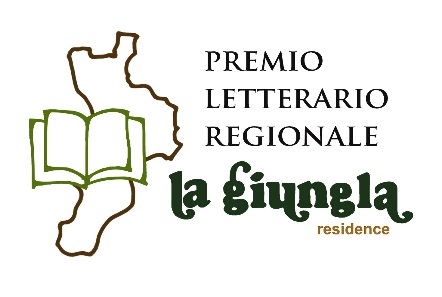               1° PREMIO LETTERARIO REGIONALE "LA GIUNGLA 2021" Il sottoscritto………………………………………….. nato a…………………………………….Il……………………….e residente a………………………………..via……………………………Tel………………………………………   mail…………………………………………………………..Quale autore del/i testo/i…………………………………………………………………………                                                       C H I E D EA codesta organizzazione di partecipare al  1° Premio Letterario Regionale “La Giungla 2021” alle sezioni: (A)saggio - titolo……………………………………………………………………….. (B)racconto/romanzo - titolo……………………………………………..…….. (C)poesia in italiano - titolo……………………….………………………………A riguardo                                                       DI C H I A R A di approvarne completamente il regolamento e:Il testo è originale ed è stato elaborato totalmente dal sottoscritto;Di essere residente in Calabria;Il testo non è stato già premiato;Il testo è stato pubblicato nel…………………………….Il sottoscritto si assume tutte le responsabilità per i fatti inerenti al testo presentato.In fede                                                                                 L’autore…………………..., lì……………………….         (…………………………………………………)